Технологічний процес  «Заміна ламп в головного світла»Місце проведення: майстерня автомобільної справи №1Номер і назва операціїПристрої,інструменти та засоби для виконання роботиТехнічні умови і вказівкиЗняттяЗняттяЗняття1. Поверніть кришку доступу проти годинникової стрілки та зніміть її із задньої частини головної блок-фари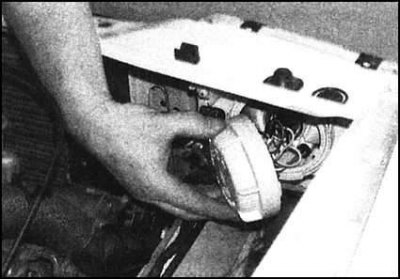 2. Від'єднайте від лампи електропроводку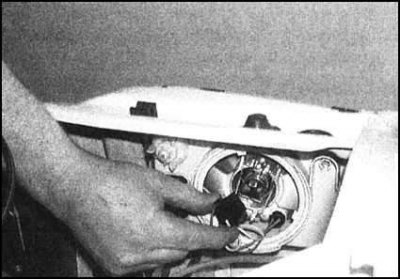 3. Відпустіть фіксатори та вийміть лампу з патроном із задньої частини блок-фари. Вийміть лампу з патронаа) Перш ніж починати заміну, від'єднайте негативний дріт від батареї б) Пам'ятайте, що лампа, що тільки що горіла, протягом ще деякого часу залишається дуже гарячоюУстановкаУстановкаУстановка1. Намагайтеся не торкатися колби нової лампи голими пальцями - скористайтеся паперовим рушником або серветкою. Випадково залишені плями видаляйте шляхом протирання колби метиловим спиртом.2. Встановіть нову лампу, простеживши за правильністю посадки складання в блок-фарі3. Підключіть електропроводку та встановіть кришку доступу (позначкою "ТОР" вгору)в) Намагайтеся не торкатися колби ламп голими пальцями і не залишати на ній жирні плями, що викликають зниження яскравості свічення і поступового потьмарення рефлектораг) Перевіряйте якість електричного контакту між цоколем лампи та клемами патрона. Перед встановленням нової лампи зачищайте клеми від корозії. У лампах байонетного типу слідкуйте, щоб контакти патрона щільно притискалися до цокольних клемд) Слідкуйте, щоб змінна лампа відповідала за своїми електричними характеристиками лампі, що вийшла з ладу